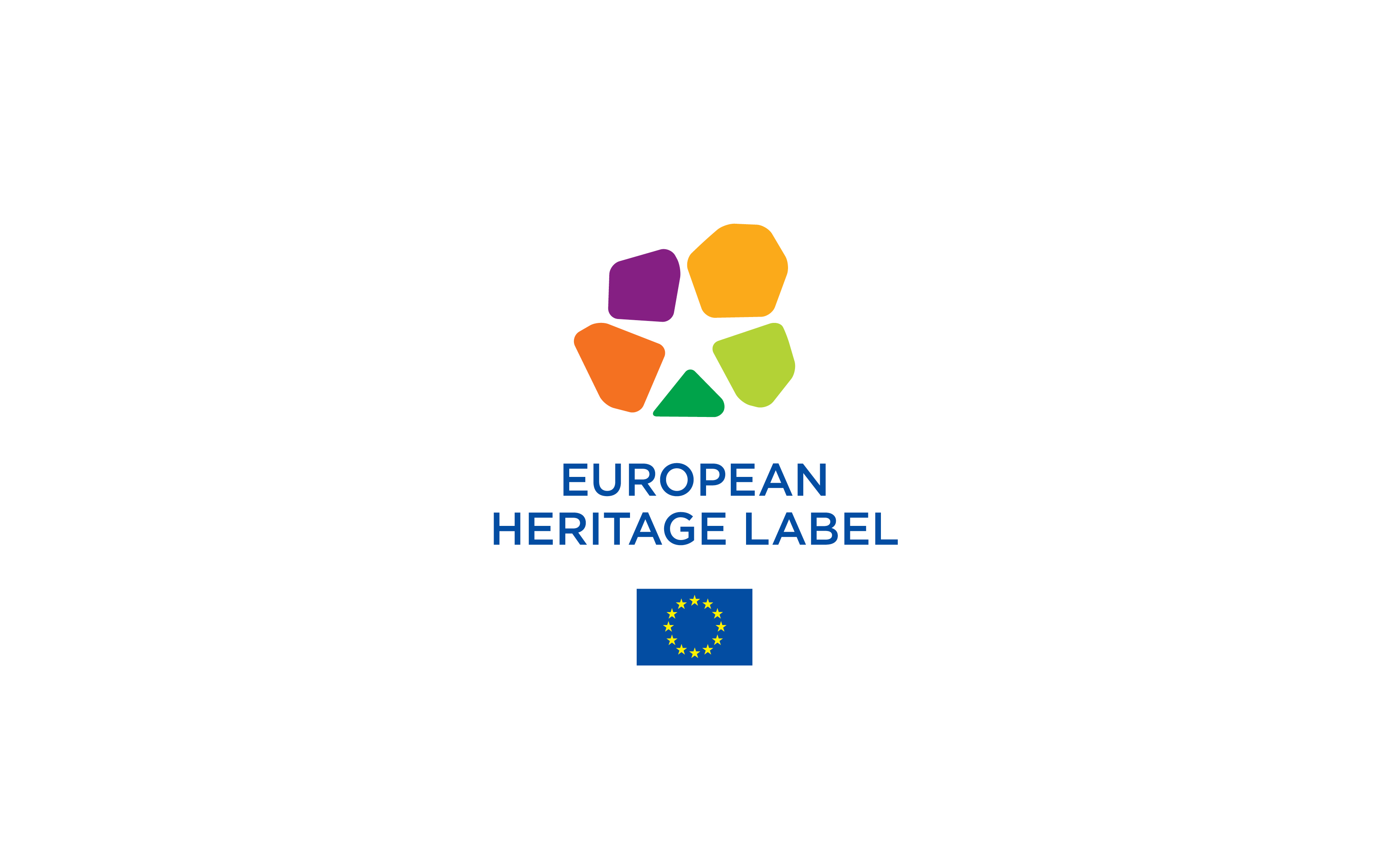 AANVRAAGFORMULIER Selectieronde 2019Naam van de site Land waar de site zich bevindtWebsiteNaam van de organisatieWebadres van de organisatieVoeg hier de belangrijkste afbeelding van de site inSAMENVATTING VAN DE AANVRAAG (max. 1 bladzijde)S.1 Beschrijving van de site (max. 150 woorden).S.2 Europese betekenis van de site (max. 60 woorden).S.3 Project (max. 150 woorden)S.4 Operationele capaciteit (max. 150 woorden)DEEL I. DE AANVRAGER EN DE SITEDEEL I. DE AANVRAGER EN DE SITEDEEL I. DE AANVRAGER EN DE SITEDEEL I. DE AANVRAGER EN DE SITEI.A. De aanvragerI.A. De aanvragerI.A. De aanvragerI.A. De aanvragerVolledige naam van de organisatieVolledige naam van de organisatieStraat en nummerStraat en nummerPostcodeStad of regioLandLandNaam van de contactpersoonNaam van de contactpersoonTelefoon Telefoon E-mailE-mailI.B. Algemene informatie over de siteI.B. Algemene informatie over de siteI.B. Algemene informatie over de siteI.B. Algemene informatie over de siteNaam van de siteNaam van de siteStraat en nummerStraat en nummerPostcodeStad of regioLandLandWebsite Website Links naar sociale mediaLinks naar sociale mediaManager van de siteManager van de siteTelefoonTelefoonE-mailE-mailJuridische eigenaar van de siteJuridische eigenaar van de siteBeheerautoriteiten Beheerautoriteiten I.C. Beschrijving van de siteI.C.1. Kaarten en foto's van de site (max. 2 bladzijden). Gelieve de foto's te voorzien van onderschriften.I.C.2 Beschrijving en geschiedenis van de site (max. 400 woorden)DEEL II. DE DRIE CRITERIA II.A. De Europese symboolwaarde van de site (max. 400 woorden)Beschrijf hoe de site voldoet aan een van de volgende doelstellingen (of meerdere indien relevant): i) het grensoverschrijdend of pan-Europees karakter van de site;ii) de plaats en rol van de site in de Europese geschiedenis en de Europese integratie, alsook de banden ervan met belangrijke Europese gebeurtenissen, persoonlijkheden of bewegingen;iii) de plaats en rol van de site bij de ontwikkeling en bevordering van de gemeenschappelijke waarden die ten grondslag liggen aan de Europese integratie. II.B Het project voor de site II.B.1 H Vergroting van het bewustzijn omtrent de Europese betekenis (max. 400 woorden)Schets de algemene strategie en de doelstellingen van het project om het publiek beter over de Europese betekenis van de site te informeren. Beschrijf hoe het project een Europees publiek zal bereiken. Beschrijf eerst de huidige situatie, en vervolgens de strategie en de doelstellingen. Welke initiatieven zult u ten slotte nemen op het vlak van zichtbaarheid en communicatie, als de site het label krijgt? II.B.2 Informatieactiviteiten, bewegwijzering en opleiding van personeel (max. 250 woorden)Welke rol kent u bij de in II.B.1 beschreven strategie toe aan informatieactiviteiten, bewegwijzering, personeelsopleidingen en soortgelijke activiteiten om het publiek beter over de Europese betekenis van de site te informeren? Wat is al gedaan en wat wilt u vanaf 2018 ondernemen? Geef onder punt II.B.8 een overzicht van alle activiteiten die u wilt uitvoeren. II.B.3 Educatieve activiteiten (max. 250 woorden)Beschrijf de geplande educatieve activiteiten, met name voor jongeren. De activiteiten moeten bijdragen aan een beter begrip van de gemeenschappelijke geschiedenis van Europa en van Europa's gedeeld maar divers erfgoed. Bovendien moeten ze het gevoel versterken tot een gemeenschappelijke ruimte te behoren. Wat is al gedaan en wat wilt u vanaf 2018 ondernemen? Geef onder punt II.B.8 een overzicht van alle activiteiten die u wilt uitvoeren.II.B.4 De bevordering van meertaligheid (max. 250 woorden)Beschrijf eerst hoe er nu op de site gebruik wordt gemaakt van meerdere talen. Wat wilt u doen om de meertaligheid te bevorderen, als de site het label krijgt? Geef onder punt II.B.8 een overzicht van alle activiteiten die u wilt uitvoeren.II.B.5 Actieve deelname aan het netwerk van sites met het Europees erfgoedlabel (max. 250 woorden)Wat verwacht u van het lidmaatschap van het Europees erfgoednetwerk? Geef onder punt II.B.8 een overzicht van alle activiteiten die u wilt uitvoeren. II.B.6 Gebruik van nieuwe technologieën en digitale en interactieve middelen (max. 250 woorden)Hoe wilt u de Europese aantrekkingskracht van de site vergroten met nieuwe technologieën en digitale en interactieve middelen? Wat is al gedaan en wat wilt u vanaf 2018 ondernemen? Hoe zult u deze middelen inzetten om 1) virtuele bezoekers aan te trekken, 2) het inzicht in de betekenis van de site tijdens bezoeken ter plaatse te bevorderen, en 3) het inzicht in de betekenis van de site op het web te bevorderen? Geef onder punt II.B.8 een overzicht van alle activiteiten die u wilt uitvoeren.II.B.7 Artistieke en culturele activiteiten, met inbegrip van hedendaagse creaties (max. 250 woorden, facultatief antwoord)Beschrijf de artistieke en culturele activiteiten – met inbegrip van hedendaagse creaties – die u organiseert en die de mobiliteit van Europese beoefenaars van culturele beroepen, kunstenaars en collecties bevorderen, de interculturele dialoog stimuleren en verbanden leggen tussen erfgoed en hedendaagse creaties en creativiteit. Wat is al gedaan en wat wilt u vanaf 2018 ondernemen? Geef onder punt II.B.8 een overzicht van alle activiteiten die u wilt uitvoeren.II.B.8 Opsomming van activiteiten voor de uitvoering van uw projectII.B.8 Opsomming van activiteiten voor de uitvoering van uw projectII.B.8 Opsomming van activiteiten voor de uitvoering van uw projectII.B.8 Opsomming van activiteiten voor de uitvoering van uw projectII.B.8 Opsomming van activiteiten voor de uitvoering van uw projectII.B.8 Opsomming van activiteiten voor de uitvoering van uw projectActiviteitHuidige stand van zakenNadere gegevens over de actiesBeoogde resultatenAanvangsdatum van de actiesIndicatorActiviteit 2.1: actie 1actie 2actie 3Activiteit 2.2: actie 1actie 2actie 3Activiteit 2.3: actie 1actie 2actie 3II.C Organisatorische capaciteit van de siteII.C.1 Beheer van de site (max. 300 woorden)Beschrijf het algemene beheersplan van de site en geef aan of de komende vier jaar verdere ontwikkelingen zijn gepland.II.C.2 Behoud van de site (max. 250 woorden) Welke rechtsbescherming geniet de site momenteel? Hoe is de huidige staat van behoud? Zijn de komende vier jaar instandhoudingswerken gepland? .II.C.3 Ontvangstfaciliteiten, informatie voor bezoekers en bewegwijzering (max. 250 woorden)Beschrijf de bestaande ontvangstfaciliteiten en eventuele verbeteringen die de komende vier jaar zijn gepland.II.C.4 Toegankelijkheid voor het publiek (max. 250 woorden)Beschrijf hoe u de site voor een zo breed mogelijk publiek toegankelijk maakt. Beschrijf eventuele aanpassingen van de site of personeelsopleidingen die in de komende vier jaar zijn gepland.II.C.5 Bijzondere aandacht voor jongeren (max. 250 woorden)Hebben jongeren een bevoorrechte of prioritaire toegang tot de site? Welke activiteiten zijn de volgende vier jaar op dit gebied gepland?. II.C.6 Duurzaam toerisme (max. 250 woorden) Beschrijf het marketingplan van de site als toeristische bestemming. Welke activiteiten zijn de volgende vier jaar op dit gebied  gepland? II.C.7 Communicatie over de Europese dimensie van de site(max. 250 woorden)Beschrijf de huidige communicatiestrategie van de site. Welke aanvullende communicatieactiviteiten zijn de volgende vier jaar gepland om het Europees belang van de site te beklemtonen?II.C.8. Milieuvriendelijk beheer van de site (max. 250 woorden)Hoe integreert u milieubescherming in het dagelijks beheer van de site en in de manier waarop u bezoekers onthaalt? Welke activiteiten zijn de volgende vier jaar op dit gebied gepland?II.C.9 Internationale uitstraling en erkenning van de site (max. 250 woorden)Beschrijf de bestaande internationale netwerken waarvan de site deel uitmaakt en de internationale erkenning die ze geniet. Welke andere internationale contacten wilt u de komende vier jaar uitbouwen, bovenop het Europees Erfgoednetwerk? II.C.10. Operationele begroting van de site (max. 1 bladzijde)Schets de huidige operationele begroting voor het algemene beheer van de site (instandhoudingswerken niet inbegrepen). Gelieve de volgende kosten te vermelden: jaarlijkse exploitatiekosten, communicatiekosten, kosten voor culturele, educatieve, onderzoeks- en netwerkactiviteiten. Vermeld ook de belangrijkste inkomstenbronnen van de site. 